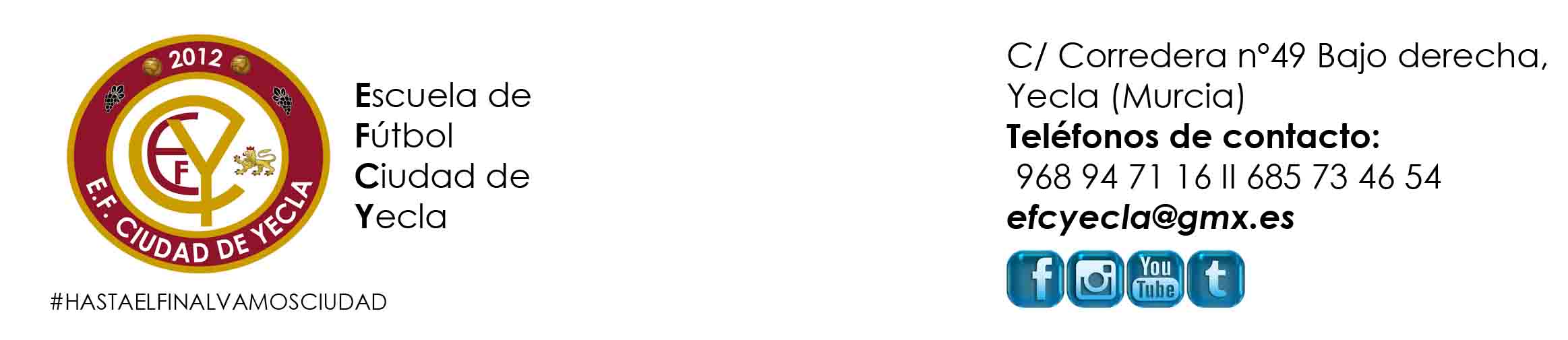 CRÓNICAEl partido empezaba algo mal para el equipo local, el conjunto visitante tenia la posesión y los tiros a puerta. El ciudad no conseguía tener ocasiones claras. Pero, en el minuto 38, Óscar pone un balón en largo para Jonathan, el delantero no se rindio y consiguío el gol para el equipo local. El conjunto visitante seguía teniendo muchas ocasiones, pero el conjunto local las disolvia una a una. Asi terminaba el primer tiempo, 1-0 para los locales.Empieza el segundo tiempo como termino la primera parte, los visitantes tenían un asedio total hacia los locales, y asi lograron empatar. Los locales no levantaron cabeza, y los visitantes seguían con las ocasiones, con la posesion, y a dos minutos del empate, el conjunto visitante consiguío el segundo, remontanto en dos minutos. Seguía el asedio y con ello llego el tercero, y cinco minutos después el cuarto, y asi se terminó el partido. 1-4 para los visitantesCategoría: Segunda Cadete IIIJornada:8ªRival:PliegoLugar del encuentro:Juan PalaoEquipo de inicio:Juanma(P), Diego, Piqueras, Rico, Richard, Óscar, Cerdán(C), Marti, Alvaro, Cristóbal, y JonathanTambién jugaron:Vaduba y FranResultado final:1-4Observaciones: